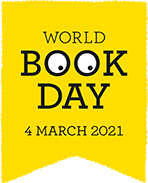 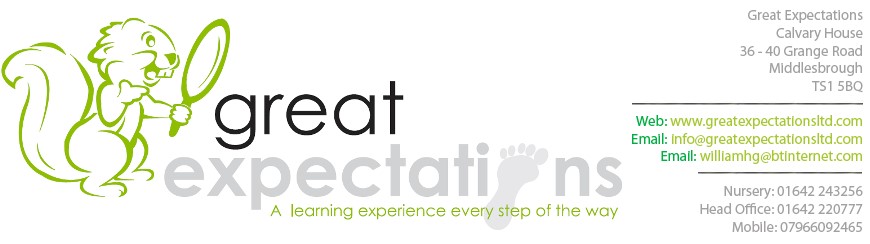      MARCH  2021 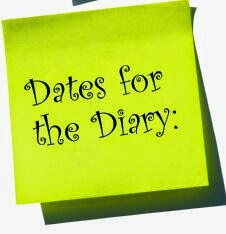 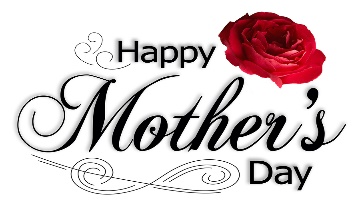 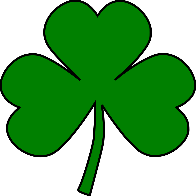 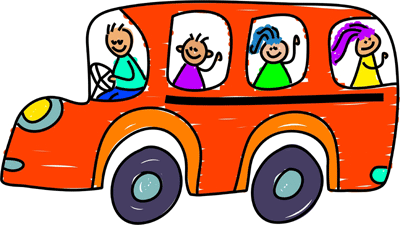 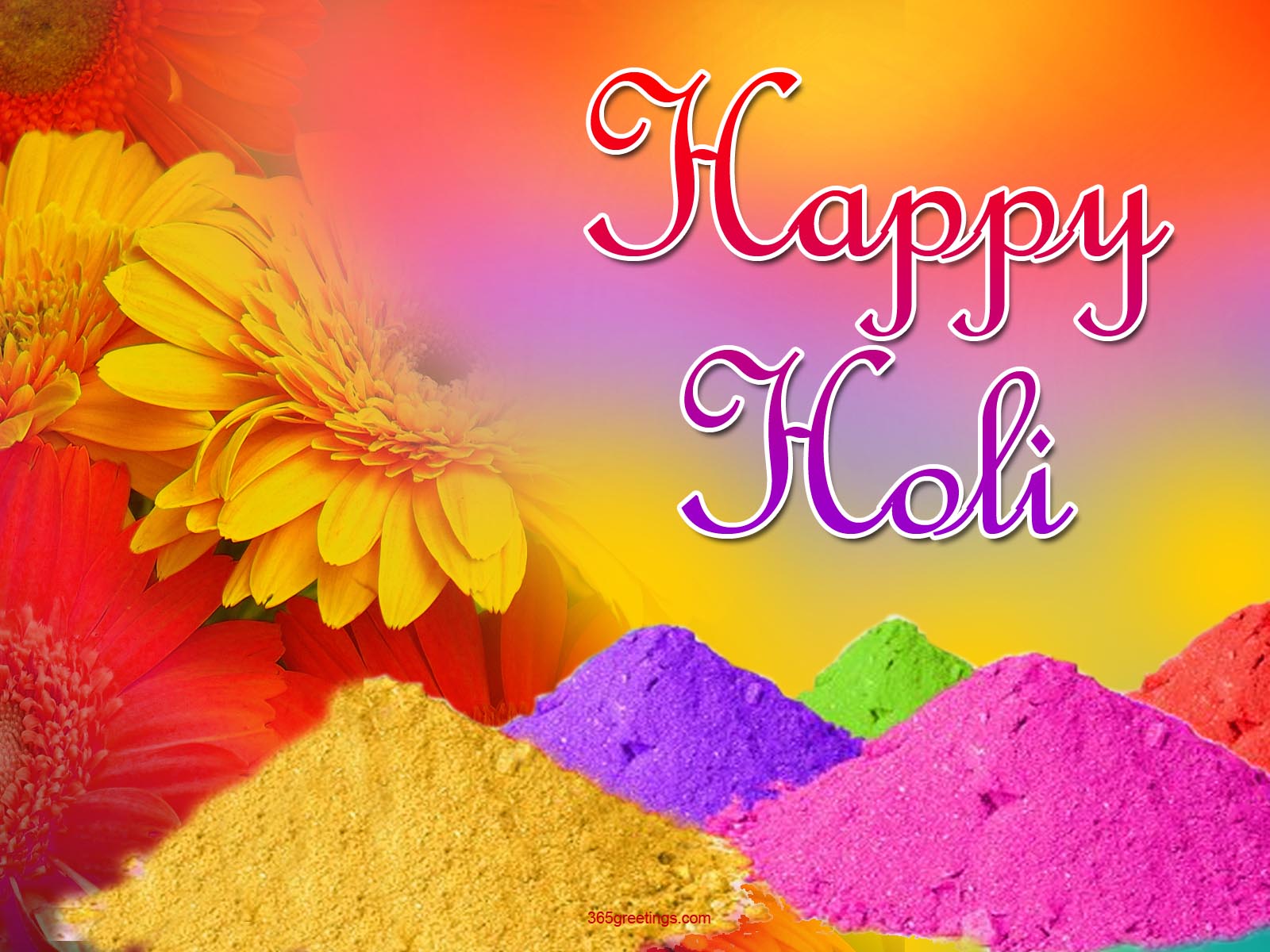 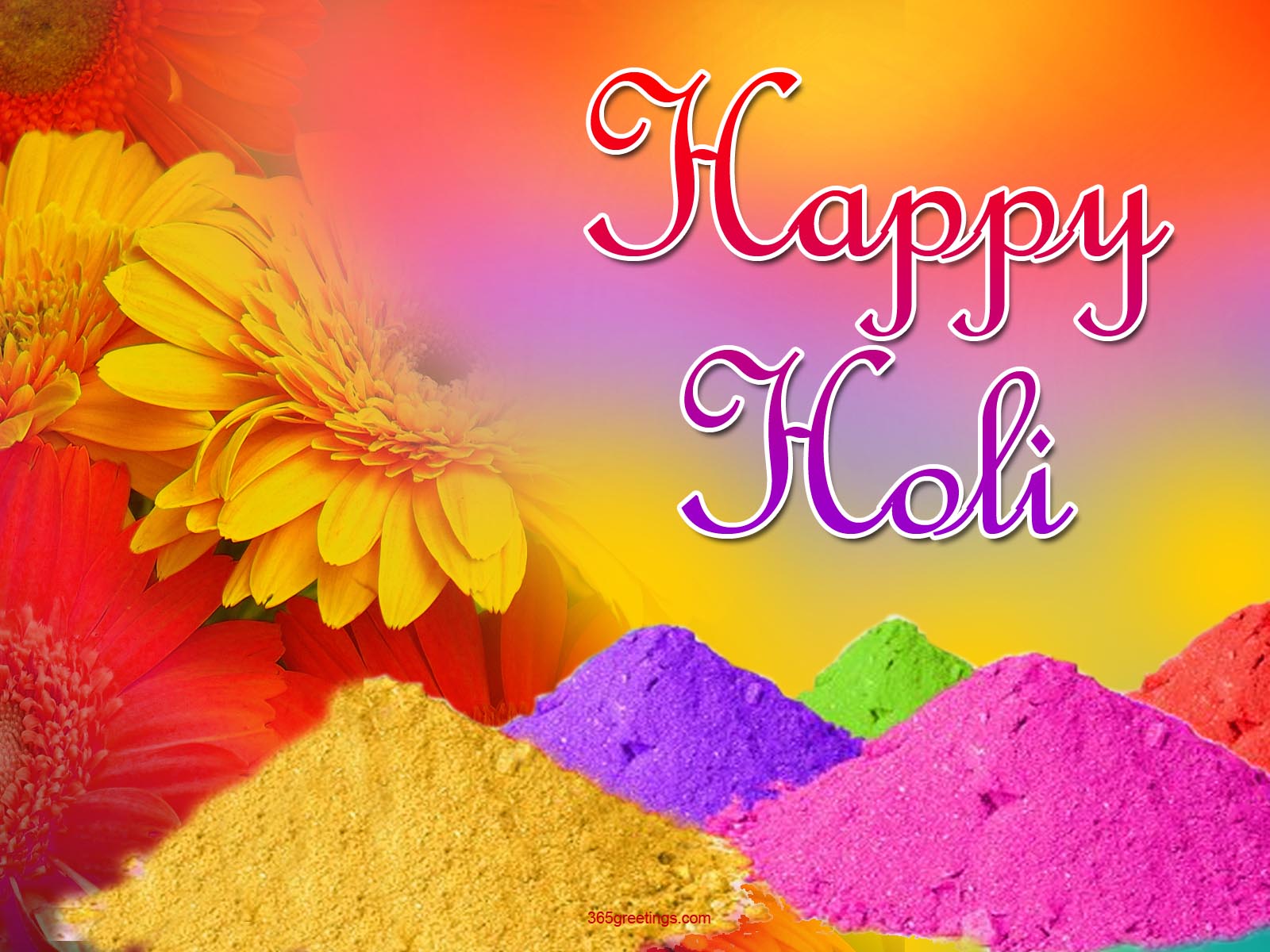 